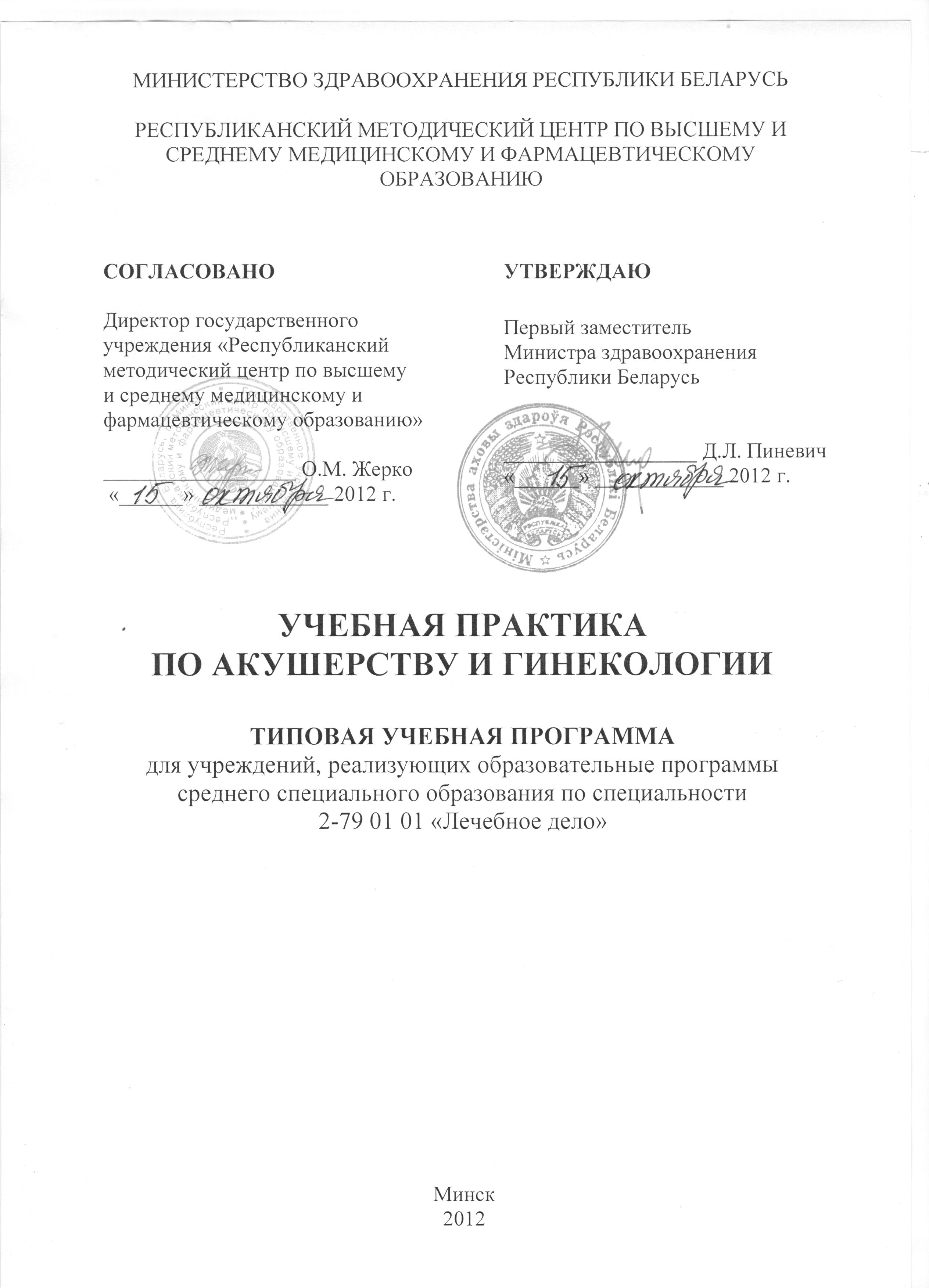 СОГЛАСОВАНОГлавным внештатным специалистом Министерства здравоохранения Республики Беларусь по организации работы медицинских работников со средним специальным медицинским и фармацевтическим образованием, главной медицинской сестрой УЗ "9-я городская поликлиника  г. МинскаШешко С.А.28.09.2012ПОЯСНИТЕЛЬНАЯ ЗАПИСКА	Типовая программа учебной практики по дисциплинам «Акушерство» и «Гинекология», для средних специальных медицинских учебных заведений представляет собой нормативно-методический документ, отражающий дидактически обоснованную последовательность формирования у учащихся системы профессиональных умений и навыков в соответствии с образовательным стандартом специальности.	Для закрепления теоретических знаний, полученных на занятиях по дисциплинам «Акушерство» и «Гинекология», согласно программе обучения, на 4-м курсе проводится учебная практика, которая является продолжением учебного процесса. 	Цель учебной практики: повышение качества усвоения знаний учащимися, полученных при прохождении теоретического курса путем освоения и отработки практических навыков по изучаемым дисциплинам акушерство и гинекология;формирование клинического мышления, умение на основании собранной информации поставить клинический диагноз; закрепление практических навыков по санитарно-просветительной работе;приобретение навыков общения с пациентками и родственниками, персоналом отделения, больницы.	Базами практики являются учреждения здравоохранения: женская консультация, родильные дома, гинекологический стационар, смотровой кабинет поликлиники.Учебная практика проводится в основных подразделениях родовспоможения:приемный покой родильного дома;родильный блок, включающий: предродовые палаты, родильный зал, палаты интенсивной терапии и реанимации;послеродовое отделение;отделение патологии беременности, дневной стационар;обсервационное отделение родильного стационара;отделение новорожденных;палаты совместного пребывания матери и ребенка;гинекологическое отделение;женская консультация;дневной стационар;смотровой кабинет поликлиники.	До начала практики, руководители учреждений здравоохранения, на базах которых будет проводиться практика, своими приказами назначают общего и непосредственных руководителей практики.	Учащиеся до начала практики должны пройти медицинский осмотр и иметь заключение о допуске к прохождению учебной практики в родильном доме.	На методического руководителя от учреждения образования и руководителей практики  представителей учреждений здравоохранения возлагается обязанность по контролю выполнения программы учебной практики и графика работы учащихся.	В период прохождения практики учащиеся обязаны подчиняться правилам внутреннего трудового распорядка учреждения здравоохранения, изучить и строго соблюдать правила охраны труда и техники безопасности, санитарно-противоэпидемический режим, этические и деонтологические стандарты профессиональной деятельности медицинских работников.	Во время работы в отделениях учащиеся должны вести нормативную документацию:дневник практики;амбулаторную карту беременной;медицинскую карту гинекологической больной.	Контроль за ведением данной документации осуществляют руководители практики. Работа учащихся оценивается ежедневно, и ее результаты заносятся в дневник практики с постановкой оценки. Это позволит обеспечить текущий контроль и управление овладением профессиональной деятельностью.	По окончании каждого цикла непосредственный руководитель практики составляет характеристику, отражающую результаты работы учащихся в данном подразделении организации здравоохранения. 	К окончанию практики учащиеся должны представить следующие документы:дневник по практике;общую характеристику;отчет о прохождении практики, включающий:цифровой отчет о выполненных манипуляциях;анализ прохождения практики с выводами и предложениями.	Общий и методический руководители практики принимают документацию и проводят собеседование с учащимися по вопросам программы практики, характеристик непосредственных руководителей, сдаваемой документации. На основании этого выставляется итоговая отметка, которая вносится в зачётную книжку и в ведомость учебной практики.ПРИМЕРНЫЙ  ТЕМАТИЧЕСКИЙ  ПЛАНСОДЕРЖАНИЕ ПРОГРАММЫПЕРЕЧЕНЬ ПРАКТИЧЕСКИХ НАВЫКОВ ПОДЛЕЖАЩИХ УСВОЕНИЮ Клиническое исследование молочных желез.Проведение гинекологического исследования:•	осмотр наружных половых органов,•	исследование с помощью влагалищных зеркал•	двуручное влагалищно-брюшностеночное исследование.Взятие мазков:•	на онкоцитологию,•	на бактериоскопическое исследование,•	на бактериологическое исследование,•	на гормональную кольпоцитологию.Подготовка пациентки, инструментария и материала к дополнительным методам исследования:•	раздельное диагностическое выскабливание слизистой оболочки цервикального канала и тела матки,•	пункция брюшной полости через задний свод влагалища,•	биопсия,•	гистеросальпингография.Сбор, отправка материала в лабораторию на гистологическое исследование.Подготовка пациентки к ультразвуковому исследованию органов малого таза.Техника влагалищных ванночек.Введение тампонов с лекарственными веществами во влагалище.Введение порошкообразных веществ во влагалище.Измерение базальной температуры.Оказание помощи при неотложных состояниях в гинекологии.Подготовка пациентки к гинекологическим операциям.Техника влагалищного спринцевания. Взятие менструальной крови для посева на БК. Взятие мазков методом комбинированной провокации. Подготовка инструментария, материала, пациентки к кольпоскопии.Подготовка инструментария, материала пациентки к полипэктомии. Подготовить инструментарий и пациентку для проведения медицинского аборта.Определение симптома «зрачка», натяжения шеечной слизи, симптома «папоротника». Продемонстрировать методику обучения женщин осмотру и пальпации собственных молочных желез.Оказание помощи при неотложных состояниях в гинекологии.Заполнение журналов учета и отчетности (в роддоме и на ФАПе).Заполнение журналов учета и отчетности (в женской консультации).Оформление документации при выписке родильницы из роддома.«Акушерская» и «гинекологическая» картотека.Заполнение паспортной части индивидуальной карты беременной.Заполнение статистического талона.Заполнение направления на анализы крови и мочи, на исследование мазков.Заполнение паспортной части истории родов.Оформление паспортной части истории развития новорожденного.Измерение артериального давления беременной.Измерение роста, особенности измерения массы тела беременной.Проведение наружного акушерского исследования Леопольда (4 приема).Выслушивание сердцебиения плода, оценка полученных данных.Пельвиометрия и оценка таза.Измерение окружности живота, высоты стояния дна матки.Осмотр шейки матки при помощи зеркал.Техника бимануального исследования в раннем сроке беременности.Сбор общего и специального анамнеза у беременных.Определение предполагаемого срока родов и дородового отпуска.Заполнение паспортной части истории родов.Оформление паспортной части истории развития новорожденного.Техника записи кардиотокографии, оценка полученных данных.Техника влагалищного исследования в поздних сроках беременности и в родах.Выявление претоксикозных состояний.Санитарная обработка роженицы.Подготовка роженицы к приему родов.Подготовка акушерки к приему родов.Проведение акушерского пособия в родах при переднем виде затылочного предлежания (фантом).Первый этап первичного туалета новорожденного.Второй этап первичного туалета новорожденного.Проведение реанимационных мероприятий в зависимости от состояния новорожденного (оценка по шкале Апгар).Заполнение «браслеток» и «медальона» для новорожденного.Определение признаков отделения плаценты.Проведение наружных приемов выделения последа.Осмотр последа на целостность и наличие добавочных долек.Измерение кровопотери в последовом и послеродовом периоде.Проведение профилактики кровотечения в раннем послеродовом периоде.Приготовить все необходимое для стимуляции родовой деятельности.Приготовить все необходимое для оказания помощи при эклампсии.Приготовить все необходимое для приема родов и обработки новорожденного.Проведение обезболивания родов в 1 периоде (подготовить необходимые препараты, продемонстрировать их введение).Диагностика неправильных положений плода.Оценка состояния новорожденного по шкале Апгар.Продемонстрировать технику пособия по Цовьянову при чистоягодичном предлежании (фантом).Продемонстрировать технику классического ручного пособия при тазовом предлежании (фантом).Продемонстрировать технику пособия по Цовьянову при ножном предлежании (фантом).Наблюдение за беременной и роженицей в палате интенсивной терапии, после патологической беременности и родов (перенесших токсикоз во время беременности, после оперативных вмешательств, после кровотечения и т.д.).Подготовка беременной и родильницы к УЗИ, диагностике анатомических особенностей таза, положения и предлежания плода.Ручное отделение и выделение последа.Ручное обследование полости матки. Осмотр родовых путей.*Биомеханизм родов при тазовом предлежании.Биомеханизм родов при переднем и заднем виде затылочного предлежания.Биомеханизм родов при узких тазах.Биомеханизм родов при аномалиях вставления головки.Определение признака Вастена.Определение признака Цангемейстера.Наружный массаж матки в раннем послеродовом периоде.ЛИТЕРАТРУРАОсновнаяВ.И. Дуда, Вл. И. Дуда, О.Г. Дражина «Гинекология», - Минск: Высш. шк., 2002 г.Бодяжина В.И. Акушерство: Учебник. – М.: Феникс, 2003. 493 с.Дуда В.И. Акушерство: Учебник / В.И. Дуда, В.Л. Дуда, О.Г. Под общ. ред. И.В.Дуды. – Мн. Выш. школа, 2002. 463 с. Консультирование подростков и молодежи по вопросам репродуктивного здоровья: Пособие для врачей среднего  медперсонала / Министерство здравоохранения РБ, Фонд ООН в области народонаселения. – Мн., 2006. 196 с.И.В. Залуцкий, Е.Е. Вишневская, Э.А. Жаврид, Л.М. Курьян. Практическое руководство по онкологическим аспектам работы акушерок смотровых кабинетов, фельдшерско-акушерских пунктов и участковых больниц /. – Мн.: ГУ НИИ ОМР им. Н.Н.Александрова, 2006. 56 с.ДополнительнаяКолгушкина Т.Н. «Актуальные вопросы гинекологии». Мн.: Высшая школа, 2000г. В.И. Дуда, Вл. И. Дуда «Клиническая  гинекология», - Минск: Высш. шк., 1999 г.Малевич К.И., Русакевич П.С. «Лечение и реабилитация при гинекологических заболеваниях». - Минск: Высш. шк., 1994 г.Справочник врача женской консультации. Под ред. Г.И.Герасимовича. 2-е изд., перераб. - Минск: Беларусь, 1988 г.Под ред. В.Е. Радзинского. Гинекология. Изд. 1-е. – М: Изд-во РУДН, 2003 г.Бодяжина В.И., Сметник В.П., Гумилович Л.Г. «Неоперативная гинекология»: Руководство для врачей. – М.: Медицина, 1990 г.Уилсон П. «Гинекологические заболевания»: Иллюстрированный справочник. – М.: МЕДпресс-информ, 2002 г.Д.Ф. Костючек. Практикум по неотложной помощи в гинекологии. Санкт-Петербург 2005.Под ред. Г.М. Савельевой, В.Г. Бреусенко «Гинекология».. - М.: ГЭОТАР-МЕД, 2004. - 480 с.Э.К. Айламазян «Неотложная помощь при экстренных состояниях в гинекологии».Под ред. Д. Ф. Костючек,  «Акушерство и гинекология. Краткое пособие по практическим умениям». 2001 год.Т. Н. Колгушкина, Р. Л. Коршикова, О. А.  Пересада. «Основные методы исследования и оперативные вмешательства в гинекологии». Мн.: Выш. шк., 1999.Под ред. В.И. Кулакова, Г.М. Савельевой, И.Б. Манухина «Национальное руководство по гинекологии». Издано в 2009 г.Под ред. Г.М.Савельевой. Акушерство и гинекология. Москва: Медицина, 1997 г.Айламазян Э.К. Акушерство: Учебник. – СПб.: Специальная литература, 2005. Е.А. Чернуха «Родовой блок».Под ред. Э.К. Айламазяна, В.И. Кулакова, В.Е. Радзинского, Г.М. Савельевой, «Национальное руководство «Акушерство2009 г.М.М. Шехтман «Экстрагенитальная патология и беременность».Акушерство: Практикум в 3-х частях / Под ред. В.Е. Радзинского. – 2-е изд., перераб. и доп. Ч.3: Оперативное акушерство. – М.: Изд-во РУДН, 2002. 105 с.Дуда В.И. Патологическое акушерство: Учеб. пособие / В.И. Дуда, В.И. Дуда, И.В. Дуда. – Мн.: Выш. школа, 2001. 502 с.Автор:Е.И. Воронцова,  преподаватель высшей квалификационной категории учреждения образования «Белорусский государственный медицинский колледж».Рецензенты:И.В. Иконостасова, заместитель главного врача (по медицинской части) УЗ «Родильный дом Минской области»;С.К. Шепетько, главный внештатный акушер-гинеколог                       УЗ «Пинская центральная поликлиника».Раздел, темаКоличество часовРаздел 1. Организация работы женской консультации61.1Ознакомление со структурой и принципами работы женской консультации, должностными инструкциями участковой акушерки. Изучение основных инструкций по организации акушерско-гинекологической помощи жительницам города, первичной учётной и отчётной медицинской документации, ведущейся на участке. Раздел 2. Методика обследования беременной. Диспансерное наблюдение беременной в женской консультации62.1Освоить методы исследования беременной, диагностику ранних и поздних сроков беременности.2.2Овладеть принципами ведения беременных на этапе женской консультации, выделения беременных в группы акушерского и перинатального риска, а также особенностями диспансеризации беременных в группах повышенного риска и принципами профилактики осложнений беременности и перинатальной заболеваемости.2.3Освоение принципов диспансеризации беременных, особенностей наблюдения беременных с экстрагенитальной патологией, принципами профилактики осложнений беременности и перинатальной заболеваемости, подготовки к родам.Раздел 3. Методы обследования гинекологических больных6Освоение методов обследования пациенток, оформления и ведения гинекологической документации. Освоение принципов диспансеризации гинекологических больных, особенностей наблюдения в каждой группе. Изучение особенностей обследования пациенток с предопухолевыми и опухолевыми заболеваниями, с подозрением на инфекции, передающиеся половым путем, нарушениями менструальной функцииОзнакомление с методикой проведения специализированных приемов по бесплодию, невынашиванию беременности, патологии шейки матки, заболеванию молочных желез. Раздел 4. Планирование семьи6Ознакомление с работой кабинета по планированию семьи. Освоение навыков проведения санитарно-просветительной работы по формированию здорового образа жизни, профилактике гинекологических заболеваний и осложнений беременности и родов.Раздел 5. Организация работы приёмного отделение роддома. Приём, осмотр и санобработка рожениц65.1Изучение нормативных документов, регламентирующих требования к соблюдению санэпидрежима и организации работы приёмного отделения родильного дома, должностными инструкциями акушерки. Приобретение навыков общения с пациентками и родственниками, персоналом отделения, больницы.5.2Освоение методов приёма, осмотра и санитарной обработки роженицы, оформление соответствующей документации. 5.3Изучение показаний для госпитализации в обсервационное отделение.5.3Освоение методов диагностики и алгоритма экстренной помощи при неотложных состояниях в акушерстве.Раздел 6. Организация работы отделения патологии беременности родильного дома66.1Изучение нормативных документов, регламентирующих требования к соблюдению санэпидрежима и организации работы отделения патологии беременности, должностными инструкциями акушерки.Раздел 7. Экстрагенитальные заболевания и беременность67.1Овладение принципами обследования, лечения и тактикой ведения беременных с экстрагенитальной патологией, иммуноконфликтной беременностью.7.2Ознакомление с методами определения состояния внутриутробного плода. Раздел 8. Ранние и поздние гестозы68.1Овладение принципами обследования, лечения и тактикой ведения беременных с ранними и поздними гестозами.8.2Освоение методов диагностики и алгоритма экстренной помощи при тяжёлых формах гестозаРаздел 9. Аномалии положения плода и костного таза69.1Овладение принципами обследования, лечения и тактикой ведения беременных с неправильными положениями плода, узким тазом, крупным плодом, многоплодной беременностью.Раздел 10. Организация работы родильного блока родильного дома10.1Изучение нормативных документов, регламентирующих требования к соблюдению санэпидрежима и организации работы родильно-орерационного блока, должностными инструкциями акушерки Изучение медицинской документации родблока и её оформлением.6Раздел 11. Течение и ведение физиологических родов611.1Овладение принципами ведения физиологических родов, методами профилактики аномалий родовой деятельности, акушерских кровотечений, родового травматизма матери и плода, слежение за состоянием плода в родах.11.2Освоение методики оказания помощи новорожденным в родильном зале, проведения первого туалета новорожденного. Асфиксии новорожденного.Раздел 12. Течение и особенности ведения патологических родов6Освоить методы определение срока беременности, уметь формулировать клинический диагноз и составлять план ведения осложнённых родов.Определять внутриутробное состояние плода в родах по данным клинических и дополнительных методов исследования.Оценивать показания и противопоказания для прикладывания к груди новорожденного в родильном зале.Освоить алгоритм диагностики и экстренной помощи при акушерских кровотечениях и геморрагическом шоке, угрожающем, начавшемся и свершившемся разрыве матки, тяжелой асфиксии новорожденного.Изучение алгоритма реанимационной помощи новорожденному, родившегося в асфиксии.Раздел 13. Организация работы послеродового физиологического отделения родильного дома Физиологический послеродовый период613.1Ознакомление со структурой и принципами работы послеродового отделения, должностными инструкциями акушерки. Изучить показаниями и противопоказаниями для совместного пребывания матери и новорожденного, правилами санитарно-эпидемического режима, принципами заполнения палат в данном отделении.13.2Овладеть навыками ведения физиологического послеродового периода, научиться диагностировать ранние признаки послеродовых гнойно-септических заболеваний13.3Четко определять признаки патологического течения послеродового периода и показания для перевода в обсервационное отделение.Проводить санитарно-просветительскую работу с родильницами о гигиене послеродового периода, грудном вскармливании, планировании семьи и методах контрацепции. Раздел 14. Организация работы обсервационного отделения родильного дома14.1Изучение нормативных документов, регламентирующих требования к соблюдению санэпидрежима и организации работы обсервационного отделения родильного дома, должностными инструкциями акушерки. 614.2Изучение показаний для госпитализации в обсервационное отделение.Раздел 15. Особенности течения и ведения родов, послеродового периода у инфицированных рожениц. Послеродовые септические заболевания615.1Составлять план обследования и лечения с основными формами послеродовых септических заболеваний.15.2Изучить принципы выявления местных и общих симптомов инфекционно-воспалительного процесса у женщин с послеродовыми гнойно-септическими заболеваниями15.3Освоить особенности ведения родов у инфицированных рожениц, рожениц с ВИЧ-инфекцией.Итого90Название и содержаниераздела, темыКоли-чество часовФормируемые умения инавыкиВидывыполняемых работРабочее местоРаздел 1. Организация работы женской консультации.61.1 Ознакомление со структурой и принципами работы женской консультации, должностными инструкциями участковой акушерки. Изучение основных инструкций по организации акушерско-гинекологической помощи жительницам города, первичной учётной и отчётной медицинской документации, ведущейся на участке.Уметь заполнить следующую документацию:«Индивидуальная карта беременных и родильницы Ф№ 111\У, «Обменная карта» (уч. Ф№ 113\У),«Медицинская карту амбулаторного больного» Ф№ 025/у,«Контрольная карта диспансерного наблюдения» Ф№ 131/У,«Журнал регистрации амбулаторных больных» Ф№076\У.Уметь собрать анамнез общий и специальный (акушерско-гинекологический).Знакомство со структурой работы женской консультации, принципами деления на участки. Изучение основных задач и направлений работы женской консультации.Изучение основных инструкций по организации акушерско-гинекологической помощи и санэпидрежиму.Знакомство с должностной инструкцией акушерки женской консультации Изучение и заполнение первичной учётной и отчётной медицинской документации, ведущейся на участке.Кабинет приёма акушер-гинекологаРаздел 2. Методика обследования беременной. Диспансерное наблюдение беременной в женской консультации.62.1 Освоить методы исследования беременной, диагностику ранних и поздних сроков беременности.Уметь провести обследование беременной с установлением факта и срока беременности.Уметь собрать анамнез у беременной.Уметь определять срок беременности и предполагаемую дату родов.Уметь заполнить документацию на беременную.Уметь выписать необходимые направления к узким специалистам.Уметь оформить направления для лабораторного обследования беременной при взятии на учёт и на последующих явках.Уметь оценить результаты лабораторных данных.Уметь проводить внутреннее акушерское обследование беременной: осмотр наружных половых органов, осмотр шейки матки в зеркалах, бимануальное исследование при ранних сроках беременности, влагалищное исследование при поздних сроках, дать оценку полученных при исследовании данных.Уметь провести забор мазков из цервикального канала на бактериологическое и бактериоскопическое исследование.Уметь проводить наружное акушерское исследование методами Левицкого-Леопольда.Уметь провести исследование и измерение таза, дать оценку полученных при исследовании данных.Уметь провести измерение окружности живота и высоты дна матки дать оценку полученных при исследовании данных.Уметь выслушать аускультативно и дать оценку сердцебиения плода.Уметь определить предполагаемую массу плода по данным акушерской антропометрии.Уметь подготовить беременную к методам специального акушерско-гинекологического исследования и дополнительным методам диагностики (УЗИ, КТГ, ДМ) и определять показания к ним.Участие в сборе анамнеза, общем осмотре, проведении наружного акушерского и влагалищного исследования, заборе мазков из цервикального канала на бактериологическое и бактериоскопическое исследование.Участие в подготовке и проведении беременной к дополнительным методам диагностики (УЗИ, КТГ, ДМ), и методам оценки состояния внутриутробного плода, определение показаний к ним.Кабинет приёма акушер-гинеколога2.2 Овладеть принципами ведения беременных на этапе женской консультации, выделения беременных в группы акушерского и перинатального риска, а также особенностями диспансеризации беременных в группах повышенного риска и принципами профилактики осложнений беременности и перинатальной заболеваемости.Уметь определить срок беременности, дату выдачи декретного отпуска и предполагаемый срок родов с учетом анамнестических, клинических данных и результатов дополнительного обследования (УЗИ).Уметь формулировать клинический диагноз.Уметь определить у беременных группы акушерского и перинатального риска, знать особенности их диспансеризации.Уметь составить план обследования и ведения беременной с учетом, установленных у неё факторов акушерского риска.Уметь определить рост, массу беременной, дать оценку полученных данных.Уметь измерить АД у беременной, дать оценку полученных данных.Уметь определить симптомы прегестоза у беременной.Уметь диагностировать токсикоз на ранних стадиях его развития определять показания для госпитализации.Уметь диагностировать гестоз на ранних стадиях его развития, определять показания для госпитализации.Уметь составлять план профилактических мероприятий у женщин группы высокого риска по развитию гестоза.Уметь оказать экстренную помощь при приступе эклампсии на догоспитальном этапе.Уметь оказывать неотложную помощь на догоспитальном этапе при кровотечениях во время беременности.Уметь организовать и осуществить транспортирование в лечебно-профилактическое учреждение пациенток при осложнении беременности.Уметь определить неправильные положения плода, узкий таз и другие осложнения беременности.Уметь провести патронаж беременных и родильниц, определять показания к патронажу.Уметь провести беседу по санитарно-гигиеническому обучению беременной.Уметь провести беседу по психопрофилактической подготовке беременной к родам.Освоение принципов диспансеризации беременных, особенностей наблюдения в каждой выделенной группе риска.Составление индивидуального плана ведения беременности в зависимости от выявленных отклонений, определение срока беременности и предполагаемого срока родов, даты выдачи декретного отпуска.Сбор анамнеза у беременной, общий и акушерский осмотр, выявление неправильных положений плода, узкого таза и других осложнений беременности, определение показаний для дополнительных методов обследования беременной и госпитализации.Определять симптомы прегестоза у беременных и диагностировать гестоз на ранних стадиях его развития, определять показания для госпитализации.Проведение патронажа беременных и родильниц.Проведение санитарно просветительной работы с беременными.Участие в проведении физиопсихопрофилактической подготовки беременной к родам.Определение массы тела и АД у беременной с оценкой полученных данных.Проведение бесед по санитарно-гигиеническому обучению беременной.Кабинет приёма акушер-гинеколога2.3 Освоение принципов диспансеризации беременных, особенностей наблюдения беременных с экстрагенитальной патологией, принципами профилактики осложнений беременности и перинатальной заболеваемости, подготовки к родам.Уметь составлять план обследования и лечения у беременных с экстрагенитальной патологией.Уметь проанализировать анамнестические, объективные и лабораторные данные, результаты дополнительных методов обследования с тем, чтобы поставить и правильно сформулировать диагноз.Уметь выявлять осложнения беременности при различных видах экстрагенитальной патологии, проводить их профилактику, знать особенности ведения беременности и показания для госпитализации.Уметь провести беседу с пациентками с экстрагенитальной патологией о значении прегравидарной подготовки в профилактике осложнений беременности, родов и послеродового периода.Осмотр беременных с экстрагенитальной патологией, составление индивидуального плана ведения беременности в зависимости от выявленных осложнений, определить сроки госпитализации.Проведение бесед с пациентками с экстрагенитальной патологией о значении прегравидарной подготовки в профилактике осложнений беременности, родов и послеродового периода.Кабинет приёма акушер-гинекологаРаздел 3. Методы обследования гинекологических больных.63.1 Освоение методов обследования пациенток, оформления и ведения гинекологической документации.Уметь провести опрос пациентки (общий и специальный).Уметь выполнять обязательные методы исследования в гинекологии: осмотр наружных половых органов, осмотр шейки матки в зеркалах, бимануальное исследование, клинический осмотр молочных желез, интерпретировать результаты проведенного исследования и записать осмотр в карту гинекологической больной;Уметь провести забор мазков на онкоцитологическое, бактериоскопическое и бактериологическое исследование.Уметь провести беседу с пациенткой о самообследовании молочных желез.Уметь провести подготовку пациентки к дополнительным методам исследования, понимать их сущность и диагностическое значение.Уметь поставить диагноз, определить тактику ведения гинекологической больной.Уметь оказать доврачебную помощь при неотложных состояниях в гинекологии.Уметь организовать и осуществить транспортирование в лечебно-профилактическое учреждение гинекологических больных.Проведение опроса пациентки общего и специального.Знакомство с гинекологическим инструментарием.Выполнение под контролем преподавателя (непосредственного руководителя) обязательных методов исследования в гинекологии: осмотр наружных половых органов, осмотр шейки матки в зеркалах, бимануальное исследование, клинический осмотр молочных желез, оформление в медицинскую карту данных проведенного исследования.Проведение забора мазков на онкоцитологическое, бактериоскопическое и бактериологическое исследование.Проведение беседы с пациенткой о самообследовании молочных желез.Проведение подготовки пациентки к дополнительным методам исследования.Участие в организации профилактических осмотров женского населения.Осуществление диспансерное наблюдение и уход за гинекологическими больными.Участие в оказании доврачебной помощи при неотложных состояниях в гинекологии, осуществляют транспортирование в лечебно-профилактическое учреждение гинекологических больных.Женская консультация (дневной стационар, кабинеты патологии шейки матки, маммолога) Гинекологическое отделениеПриёмный покой гинекологического отделения3.2 Освоение принципов диспансеризации гинекологических больных, особенностей наблюдения в каждой группе.Уметь определить показания для диспансеризации и осуществлять динамическое наблюдение и уход за гинекологическими больными.Уметь организовать диспансерное наблюдение, знать особенности  наблюдения в каждой группе. Изучение «Инструкции о порядке проведения диспансеризации беременных и гинекологических больных» утверждённую приказом МЗ РБ30.07.2007 N 636.Работа с врачом на приёме в женской консультации.Женская консультацияКабинет приёма акушер-гинеколога3.3 Изучение особенностей обследования пациенток с предопухолевыми и опухолевыми заболеваниями, с подозрением на ИППП, нарушениями менструальной функции.Уметь составить план обследования пациенток с предопухолевыми и опухолевыми заболеваниями, с подозрением на ИППП, нарушениями менструальной функции.Уметь диагностировать основные клинические формы воспалительного процесса гениталий.Усвоить основные современные принципы диагностики и методы лечения острых, подострых и хронических заболеваний гениталий.Уметь проводить дифференциальную диагностику воспалительных заболеваний с другими гинекологическими, хирургическими, урологическими заболеваниями.Усвоить основные принципы профилактики воспалительных заболеваний женских половых органов.Понимать медицинскую и социальную проблему ИППП и их взаимосвязь.Уметь оценивать характеристики нормального менструального цикла, определять клинические формы нарушений менструальной функции.Уметь оказать неотложную помощь на догоспитальном этапе пациенткам с дисфункциональными маточными кровотечениями.Овладеть деонтологическими навыками и умениями этического общения с онкопациентами.Знакомство с методами ранней диагностики доброкачественных и злокачественных новообразований.Изучение на клинических примерах (курация больных, истории болезни), особенностей течения основных клинических форм воспаления гениталий и дисфункциональных маточных кровотечений. Участие в обследовании пациенток с опухолями и воспалительными заболеваниямигениталий, нарушениями менструальной функции.Проведение бесед с пациентками о профилактике воспалительных заболеваний женских половых органов, ИППП.Гинекологическое отделениеКабинет приёма акушер-гинеколога3.4 Ознакомление с методикой проведения специализированных приемов по бесплодию, невынашиванию беременности, патологии шейки матки.Уметь правильно провести сбор анамнеза для выявления различных причин бесплодия.Усвоить этапы диагностического алгоритма бесплодной супружеской пары, знать принципы лечения основных форм бесплодия, современные вспомогательные репродуктивные технологии (ЭКО). Уметь подготовить пациентку к ультразвуковому исследованию органов малого таза, гистеросальпингографии.Уметь провести диагностику фоновых, предраковых заболеваний и рака шейки матки, тактику фельдшера-акушера при выявлении данной патологии.Уметь подготовить пациентку, инструментарий и материал к дополнительным методам исследования:кольпоскопии, биопсии шейки матки.Освоить методы профилактики предраковых состояний и рака шейки матки.Работа на приёме с врачами специализированных приемов по бесплодию, невынашиванию беременности, патологии шейки матки.Участие в подготовке и проведении дополнительных методах исследования: ультразвуковое исследование органов малого таза, гистеросальпингография, кольпоскопии, биопсии шейки матки.Участие в сборе, отправке материала в лабораторию на гистологическое исследование.Проведение бесед с пациентками о профилактике бесплодия, невынашивания и предраковых состояний и рака шейки матки.Кабинет патологии шейки матки, бесплодия и невынашиванияРаздел 4. Планирование семьи.64.1 Ознакомление с работой кабинета по планированию семьи. Освоение навыков проведения санитарно-просветительной работы по формированию здорового образа жизни, профилактике гинекологических заболеваний и осложнений беременности и родов.Уметь проводить консультирование пациенток по поводу подбора контрацептивных средств.Усвоить механизм действия, показания и противопоказания, недостатки и преимущества современных контрацептивных средств.Усвоить задачи и роль фельдшера-акушера в службе планирования семьи: участие в индивидуальном консультировании населения и в распространении знаний о целях, задачах и методах планирования семьи.Уметь провести беседы с пациентками и подростками о роли планирования семьи в сохранении репродуктивного здоровья. Изучение основных целей и задач службы планирования семьи: предупреждение нежелательной беременности, выбор времени деторождения, рождение только желанных детей, профилактика абортов, работа с подростками, распространение информации и консультирование по планированию семьи, критерии выбора метода контрацепции и др.Участие в консультировании пациенток по поводу подбора контрацептивных средств. Участие в подготовке всего необходимого и ассистенция при установке и удалении ВМС.Проведение бесед с пациентками и подростками о роли планирования семьи в сохранении репродуктивного здоровья.Кабинет по планированию семьиРаздел 5. Организация работы приёмного отделение роддома. Приём, осмотр и санобработка рожениц.65.1 Изучение нормативных документов, регламентирующих требования к соблюдению санэпидрежима и организации работы приёмного отделения родильного дома, должностными инструкциями акушерки. Приобретение навыков общения с пациентками и родственниками, персоналом отделения, больницы.Усвоить нормативную документация, регламентирующую требования к соблюдению санэпидрежима и организации работы приёмного отделения родильного дома.Усвоить должностные инструкции акушерки приёмного отделения.Изучение нормативных документов, регламентирующих требования к соблюдению санэпидрежима и организации работы приёмного отделения родильного дома, должностными инструкциями акушерки.Приёмный покой родильного дома5.2 Освоение методов приёма, осмотра и санитарной обработки роженицы, оформление соответствующей документации.Уметь собрать анамнез у поступающих в стационар беременных и рожениц, оформить паспортную часть истории родов (ф-096/у), заполнить учетную документацию.Уметь провести осмотр роженицы общий и специальный.Уметь провести санитарную обработку роженицы.Участие в осмотре и обследовании поступающих беременных и рожениц, заполнении медицинской документации.Проведение санитарной обработки роженицы.Приёмный покой родильного дома5.3 Изучение показаний для госпитализации в обсервационное отделение.Уметь определить контингент рожениц, подлежащих госпитализации во 2 акушерское отделение.Под контролем акушерки определение контингента рожениц, подлежащих госпитализации во 2 акушерское отделение.Приёмный покой родильного дома5.4 Освоение методов диагностики и алгоритма экстренной помощи при неотложных состояниях в акушерстве.Уметь определять тяжесть состояния поступающих беременных и рожениц и решать вопрос о последовательности их санитарной обработки.Уметь оказать доврачебную помощь при некоторых неотложных состояниях (эклампсия, преждевременная отслойка нормально расположенной плаценты, предлежание плаценты, роды в приемном отделении и пр.).Изучение инструкций по оказанию неотложной помощи в приемном отделении.Участие в оказании акушерской помощи при неотложных состояниях.Приёмный покой родильного домаРаздел 6. Организация работы отделения патологии беременности родильного дома66.1 Изучение нормативных документов, регламентирующих требования к соблюдению санэпидрежима и организации работы отделения патологии беременности, должностными инструкциями акушерки.Усвоить нормативную документация, регламентирующую требования к соблюдению санэпидрежима и организации работы отделения патологии беременности.Усвоить должностные инструкции акушерки отделения патологии беременности. Уметь работать с нормативной документацией в отделении.Уметь определить показания для госпитализации в отделение патологии беременности.Уметь провести текущую и генеральную уборки, кварцевание палат.Уметь подготовить пациентку к внутреннему исследованию и дополнительным методам исследования (УЗИ, амниоскопия, амниоцентез и др.).Уметь выявить начало родовой деятельности и подготовить перевод роженицы в родильный стационар.Уметь провести контроль за выполнением лечебно-охранительного режима в отделении.Изучение нормативных документов, регламентирующих требования к соблюдению санэпидрежима и организации работы отделения патологии беременности.Изучение должностных инструкций акушерки отделения патологии беременности.Под контролем акушерки заполнение медицинской документации.Участие в проведении текущей и генеральной уборке, в кварцевание палат.Подготовка пациентки к внутреннему исследованию и дополнительным методам исследования (УЗИ, амниоскопия, амниоцентез и др.), переводу в родильный стационар.Участие в подготовке беременной к плановым операциям.Контролирование выполнения лечебно-охранительного режима в отделении.Отделение патологии беременныхРаздел 7. Экстрагенитальные заболевания и беременность.67.1 Овладение принципами обследования, лечения и тактикой ведения беременных с экстрагенитальной патологией, иммуноконфликтной беременностью.Уметь собрать анамнез, установить срок беременности и предполагаемую дату родов, провести физикальное обследование, а также специальное акушерское обследование беременной.Уметь сформулировать предварительный диагноз, составить план обследования и лечения, знать особенности ведения беременных с экстрагенитальной патологией (артериальной гипертензией, гипотонией, эндокринными заболеваниями и заболеваниями почек, пороками сердца и др.), также с патологическим течением беременности (угрозе невынашивания, хронической плацентарной недостаточности, перенашивании и др.), при иммуноконфликтной беременности.Уметь осуществить наблюдение уход за беременными с патологическим течением беременности с экстрагенитальной патологией, с преждевременным излитием околоплодных вод.Участие учащихся в обходе и в работе с беременными в палатах отделения, где они проводят сбор анамнеза, устанавливают срок беременности и предполагаемую дату родов, проводят физикальное обследование, а также специальное акушерское обследование. Далее вместе с преподавателем формулирование диагноза и составление плана ведения беременной, обсуждение дальнейшей тактики и особенностей ведения данной пациентки.Для женщин, находящихся на дородовой госпитализации, разработка плана ведения родов.Участие учащиеся в обходах врачей, консультативных осмотрах беременных, обсуждение с преподавателем интересных или атипичных случаев.Отделение патологии беременных7.2 Ознакомление с методами определения состояния внутриутробного плода.Уметь оценить внутриутробное состояние плода по данным клинических и дополнительных методов исследования (КТГ нормальная и патологическая).Участие в обходах, аускультация сердцебиения плода, определение КТГ, вместе с преподавателем обсуждение показаний к другим методам исследования состояния внутриутробного плода, подготовка пациентки и всего необходимого для проведения исследований.Отделение патологии беременныхРаздел 8. Ранние и поздние гестозы беременных. 68.1 Овладение принципами обследования, лечения и тактикой ведения беременных с ранними и поздними гестозами.Уметь измерить АД, с учётом особенностей измерения АД у беременных. Уметь контролировать вес пациентки, определять отеки.Уметь измерить суточный диурез.Уметь взять мочу у беременной для исследования катетером.Уметь осуществить наблюдение уход за беременными с токсикозами и гестозами.Уметь составить план профилактических мероприятий у женщин группы высокого риска по развитию гестоза.Уметь составить комплекс реабилитационных мероприятий при выписке беременной с перенесенным гестозом из стационара.Измерение АД у беременных, контролирование веса пациентки, определение отеков, объяснение беременной, как измерить суточный диурез.Под контролем преподавателя составление плана профилактических мероприятий у женщин группы высокого риска по развитию гестоза, обсуждение комплекса реабилитационных мероприятий при выписке беременной с перенесенным гестозом из стационара.Отделение патологии беременных8.2 Освоение методов диагностики и алгоритма экстренной помощи при тяжёлых формах гестоза.Уметь собрать анамнез, провести физикальное обследование беременной с гестозом, сформулировать предварительный диагноз, составить план обследования и лечения. Уметь осуществить наблюдение уход за беременными с тяжелыми формами гестоза.Уметь оказать доврачебную помощь при преэклампсии и эклампсии. Уметь подготовить беременную к экстренному кесареву сечению.Участие в обследовании беременных с тяжёлыми формами гестозов. Обсуждение вместе с преподавателем предварительного диагноза, составление плана обследования и лечения беременных с тяжелыми формами гестоза.Участие в оказании доврачебной и неотложной помощи при преэклампсии и эклампсии.Осуществление наблюдения и ухода за беременными с тяжелыми формами гестоза.Участие в подготовке беременной к экстренной операции кесарева сечения.Отделение патологии беременныхРаздел 9. Аномалии положения плода и костного таза.69.1 Овладение принципами обследования, лечения и тактикой ведения беременных с неправильными положениями плода, узким тазом, крупным плодом, многоплодной беременностью, рубцом на матке.Уметь проводить диагностику неправильных положений плода на основании клинических и дополнительных методов обследования и определять акушерскую тактику.Уметь проводить диагностику многоплодной беременности на основании клинических и дополнительных методов обследования и определить акушерскую тактику.Уметь проводить пельвиометрию, дать оценку анатомически узкого таза, а также прогнозировать риск возникновения клинически узкого таза с использованием клинических и дополнительных методов исследования.Уметь моделировать биомеханизм родов на акушерском фантоме при различных формах узкого таза и неправильных вставлениях головки плода.Уметь оказать пособие по Цовьянову и классическое ручное пособие при тазовых предлежаниях на фантоме.Уметь осуществить наблюдение и уход за беременными с неправильными положениями плода, узким тазом, крупным плодом, многоплодной беременностью, рубцом на матке.–.Вместе с преподавателем проведение диагностики неправильных положений плода, многоплодной беременности на основании клинических и дополнительных методов обследования, обсуждение и определение акушерской тактики.Вместе с преподавателем проведение исследования таза у беременных, оценка анатомически узкого таза, а также прогнозирование риска возникновения клинически узкого таза с использованием клинических и дополнительных методов исследования.Под контролем преподавателя учащиеся отрабатывание на акушерском фантоме следующих навыков: биомеханизм родов на при различных формах узкого таза, неправильных вставлениях головки плода, пособие по Цовьянову, классическое ручное пособие при тазовых предлежаниях.Участие в подготовке беременной с рубцом на матке к экстренной операции кесарева сечения.Отделение патологии беременныхРаздел 10. Организация работы родильного блока 610.1Изучение нормативных документов, регламентирующих требования к соблюдению санэпидрежима и организации работы родильно-операционного блока, должностными инструкциями акушерки Изучение медицинской документации родблока и её оформлением.Усвоить нормативную документация, регламентирующую требования к соблюдению санэпидрежима и организации работы родильно-операционного блока родильного дома.Усвоить должностные инструкции акушерки родильно-операционного блока родильного дома.Уметь оформить медицинскую документацию родблока. Знакомство со структурой родильного отделения, правилами заполнения медицинской документации, ведущейся в родильном отделении.Изучение нормативной документации, регламентирующей требования к соблюдению санэпидрежима и организации работы родильного блока. Родильный залРаздел 11. Течение и ведение физиологических родов.611.1 Овладение принципами ведения физиологических родов, методами профилактики аномалий родовой деятельности, акушерских кровотечений, родового травматизма матери и плода.Уметь собрать анамнез у роженицы,определить срок беременности, сформулировать клинический диагноз и составлять план ведения родов.Уметь проводить наружное акушерское исследование роженицы.Уметь определять начало нормального родового акта на основании клинических методов исследования.Уметь определять и оценивать характер и эффективность родовой деятельности на основании клинических и дополнительных методов.Уметь подготовить роженицу и провести влагалищное исследование в родах, обосновывать показания к его проведению.Уметь определить предполагаемую массу плода. Уметь проводить наблюдение и уход за роженицей.Уметь воспроизводить моменты биомеханизма родов при переднем заднем видах затылочного предлежания на акушерском фантоме.Уметь определить начало 2-го периода родов, для своевременной подготовки роженицы и всего необходимого к приёму родов.Уметь оказать акушерское пособие при физиологических родах на фантоме и под контролем акушерки поэтапно на роженице.Уметь проводить профилактику кровотечения в родах и оценивать общий уровень кровопотери в родах.Уметь определять признаки отделения плаценты.Уметь применять способы выделения из матки отделившегося последа.Уметь осмотреть послед на целостность долек оболочек.Уметь определить наличие повреждений влагалища, промежности и шейки матки, подготовить роженицу и всё необходимое для осмотра родовых путей в зеркалах и ушивания разрывов мягких тканей родовых путей. Уметь ассистировать при осмотре родовых путей и ушивании разрывов мягких тканей родовых путей.Совместно с преподавателем или акушеркой учащийся изучение ведения физиологических родов по периодам, а также знакомство с методами контроля за внутриутробным состоянием плода в родах. Участие в ведении физиологических родов совместно с дежурной акушерской бригадой. Знакомство с методами обезболивания родов.Под контролем преподавателя учащиеся отработка на акушерском фантоме следующих навыков: биомеханизм родов при переднем и заднем видах затылочного предлежания, влагалищное исследование в родах, акушерское пособие при физиологических родах.Подготовка роженицы и всего необходимого для осмотра родовых путей в зеркалах и ушивания разрывов мягких тканей родовых путей. Участие в осмотре родовых путей и ушивании разрывов.Родильный зал11.2 Освоение методики оказания помощи новорожденным в родильном зале, проведения первого туалета новорожденного.Уметь определить функциональное состояние новорожденных по шкале Апгар.Уметь провести первый туалет новорожденного (1-ый и 2-ой) этапы.Уметь определять критерии зрелости и доношенности новорожденного.Участие в проведении первого туалета новорожденного под контролем преподавателя и акушерки, оценивает состояние новорожденных по шкале Апгар.Определение критериев зрелости и доношенности новорожденного.Родильный залРаздел 12. Течение и особенности ведения патологических родов.612.1 Освоить методы определение срока беременности, уметь формулировать клинический диагноз и составлять план ведения осложнённых родов.Уметь диагностировать аномалии родовой деятельности, на основании данных анамнеза, объективного исследования, клинического течения родов, внутреннего акушерского исследования и дополнительных методов исследования.Уметь определить вид нарушения сократительной деятельности матки. Знает принципы ведения родов при различных аномалиях родовой деятельности.Уметь проводить профилактику аномалий родовой деятельности в родах у женщин из группы риска.Уметь выполнять назначения врача по лечению различных форм аномалий родовой деятельности, знать показания и противопоказания к назначению сокращающих средств.Уметь определять показания и условия для предоставления медикаментозного сна.Уметь диагностировать клинические стадии преждевременных родов, осуществлять акушерский уход, проводить профилактику осложнений.Уметь осуществлять наблюдение и уход за роженицами с запоздалыми родами, неправильными положениями плода, неправильными вставлениями головки, с различной экстрагенитальной патологией, проводить профилактику осложнений в родах и раннем послеродовом периоде.Диагностирование аномалий родовой деятельности, на основании данных анамнеза, объективного исследования, клинического течения родов, внутреннего акушерского исследования и дополнительных методов исследования.Определение вида нарушения сократительной деятельности матки, принципов ведения родов при различных аномалиях родовой деятельности.Проведение профилактики аномалий родовой деятельности в родах у женщин из группы риска.Выполнение назначений врача по лечению различных форм аномалий родовой деятельности, знать показания и противопоказания к назначению сокращающих средств.Определение показаний и условий для предоставления медикаментозного сна.Диагностирование клинических стадий преждевременных родов, осуществление акушерского ухода, проведение профилактики осложнений.Осуществление наблюдения и ухода за роженицами с запоздалыми родами, неправильными положениями плода, неправильными вставлениями головки, с различной экстрагенитальной патологией, проведение профилактики осложнений в родах и раннем послеродовом периоде.Родильный зал12.2 Определять внутриутробное состояние плода в родах по данным клинических и дополнительных методов исследования.Уметь определять функциональное состояние плода в родах по данным клинических и дополнительных методов исследования (КТГ нормальное и патологическое).Участие в определении функционального состояния плода в родах по данным клинических и дополнительных методов исследования.Родильный зал12.3 Оценивать показания и противопоказания для прикладывания к груди новорожденного в родильном зале.Уметь оценивать показания и противопоказания для прикладывания к груди новорожденного в родильном зале.Под контролем врача и акушерки оценивание показаний и противопоказаний для прикладывания к груди новорожденного в родильном зале.Родильный зал12.4 Освоить алгоритм диагностики и экстренной помощи при акушерских кровотечениях и геморрагическом шоке, угрожающем, начавшемся и свершившемся разрыве матки, тяжелой асфиксии новорожденного.Уметь выделять рожениц в группу риска по кровотечению в родах.Уметь проводить профилактику кровотечений в последовом и раннем послеродовом периодах, в том числе у женщин группы риска по кровотечению.Уметь оказать доврачебную помощь при кровотечении в последовом и раннем послеродовом периодах, угрожающем, начавшемся и свершившемся разрыве матки.Вместе с преподавателем выделение группы риска по кровотечению в родах, разрабатывание алгоритма диагностики и экстренной помощи при акушерских кровотечениях и геморрагическом шоке, угрожающем, начавшемся и свершившемся разрыве матки, оценивание кровопотери в родах,участие в переливании крови.Родильный залРеанимационное отделение12.5 Изучение алгоритма реанимационной помощи новорожденному, родившемуся в асфиксии.Уметь диагностировать гипоксию плода и асфиксию новорожденного и оказать помощь в родах.Участие в оказании реанимационной помощи новорожденному, родившемуся в асфиксии.Родильный залОтделение детской реанимацииРаздел 13. Организация работы послеродового физиологического отделения родильного дома Физиологический послеродовый период613.1 Ознакомление со структурой и принципами работы послеродового отделения, должностными инструкциями акушерки.Усвоить нормативную документация, регламентирующую требования к организации работы послеродового фзиологического отделения.Усвоить должностные инструкции акушерки послеродового фзиологического отделения.Уметь оформить медицинскую документацию послеродового фзиологического отделения.Знакомство со структурой послеродового фзиологического отделения, правилами санитарно-эпидемического режима, принципами заполнения палат в данном отделении, правилами заполнения медицинской документации, ведущейся в отделении.Изучение нормативной документации, регламентирующей требования к соблюдению санэпидрежима и организации работы послеродового фзиологического отделения.Послеродовое отделение13.2 Изучить показаниями и противопоказаниями для совместного пребывания матери и новорожденного, правилами санитарно-эпидемического режима, принципами заполнения палат в данном отделении.Усвоить нормативную документацию, регламентирующую требования к соблюдению санэпидрежима и правила заполнения палат в данном отделении.Уметь определить показания и противопоказания для совместного пребывания матери и новорожденного.Усвоить современные представления о грудном вскармливании, знать правила прикладывания к груди и вскармливания новорожденного.Уметь осуществить утренний туалет новорожденного.Знакомство с правилами санитарно-эпидемического режима, принципами заполнения палат в данном отделении, изучение показаний, и противопоказаний для совместного пребывания матери и новорожденного.Участие в проведении  утреннего туалета новорожденного.Обучение родильниц правилам прикладывания к груди и вскармливания новорожденного.Послеродовое отделение13.3 Овладеть навыками ведения физиологического послеродового периода, научиться диагностировать ранние признаки послеродовых гнойно-септических заболеваний.Уметь определить физиологические изменения, происходящие в организме родильницы.Усвоил профилактику осложнений в послеродовом периоде.Уметь произвести обследование родильниц (определять состояние молочных желез, матки, лохий), следить за функцией мочевого пузыря и кишечника у родильницы в первые сутки после родов.Уметь выписать рецепты наиболее распространенных медикаментозных средств, употребляемых в послеродовом отделении.Уметь осуществить уход и наблюдение за родильницей, обрабатывать швы на промежности, делать перевязки женщинам после кесарева сечения, проводить снятие швов с передней брюшной стенки, провести профилактику мастита и оказывать помощь при лактостазе. Уметь оценить характер течения послеродового периода на основе жалоб, общеклинического и специального исследования родильницы, умеет диагностировать ранние признаки послеродовых гнойно-септических заболеваний.Уметь проводить туалет родильницы по назначению врача.Участие вместе с преподавателем и врачом отделения в осмотре родильниц, проведении наружного осмотр, определение высоты стояния дна матки и её соответствие суткам послеродового периода, осмотр молочных желез, характер лохий, функции смежных органов.Участие в обработке и снятии швов на промежности и передней брюшной стенке.Сопровождение родильницы в кабинет ультразвуковой диагностики, знакомство с эхографическим признаками субинволюции матки и лохиометры.Оценивание вместе с преподавателем характера течения послеродового периода на основе жалоб, общеклинического и специального исследования родильницы, диагностирует ранние признаки послеродовых гнойно-септических заболеваний.Послеродовое отделение13.4 Четко определять признаки патологического течения послеродового периода и показания для перевода в обсервационное отделение.Уметь осуществить наблюдение за родильницами при нормальном и осложненном течении послеродового периода.Уметь определять признаки патологического течения послеродового периода и показания для перевода в обсервационное отделение.Определение под контролем преподавателя признаков патологического течения послеродового периода и показаний для перевода в обсервационное отделение.Послеродовое отделение13.5 Проводить санитарно-просветительскую работу с родильницами, о гигиене послеродового периода, грудном вскармливании, планировании семьи и методах контрацепции.Уметь провести беседы с родильницами на следующие темы: «Планирование семьи. Контрацепция», «Гигиена и питание родильниц», «Принципы грудного вскармливания», «Уход за молочными железами в послеродовом периоде», «Контрацепция в период лактации».Проведение беседы с родильницами на следующие темы: «Гигиена и питание родильниц», «Принципы грудного вскармливания», «Уход за молочными железами в послеродовом периоде», «Планирование семьи. Контрацепция».Послеродовое отделениеРаздел 14. Организация работы обсервационного отделения родильного дома.614.1 Изучение нормативных документов, регламентирующих требования к соблюдению санэпидрежима и организации работы обсервационного отделения родильного дома, должностными инструкциями акушерки.Усвоить нормативную документация, регламентирующую требования к организации работы и санитарно-эпидемическому режиму обсервационного отделения родильного дома.Усвоить должностные инструкции акушерки обсервационного отделения родильного дома.Уметь оформить медицинскую документацию обсервационного отделения родильного дома Знакомство со структурой обсервационного отделения родильного дома, правилами санитарно-эпидемического режима, принципами заполнения палат в данном отделении, правилами заполнения медицинской документации, ведущейся в отделении.Изучение нормативной документации, регламентирующей требования к соблюдению санэпидрежима и организации работы обсервационного отделения родильного дома.Обсервационное отделение14.2 Изучение показаний для госпитализации в обсервационное отделение.Уметь определять показания к переводу матери и новорожденного в обсервационное отделение.Определение вместе с преподавателем показаний к переводу матери и новорожденного в обсервационное отделение, изучает показания, и противопоказания для совместного пребывания матери и новорожденного.Приемное отделениеОбсервационное отделениеРаздел 15. Особенности течения и ведения родов, послеродового периода у инфицированных рожениц. Послеродовые септические заболевания.615.1 Составлять план обследования и лечения с основными формами послеродовых септических заболеваний.Уметь диагностировать различные формы послеродовых септических заболеваний. Уметь выявлять причины возникновения гнойно-воспалительных заболеваний в послеродовом периоде.Уметь моделировать акушерский уход, знать клинику, классификацию, принципы дифференциальной диагностики, комплексную терапию септических послеродовых заболеваний различных этапов, планировать профилактические мероприятия.Изучение клинических форм послеродовых септических заболеваний, которые встречаются наиболее часто: нагноение швов на промежности, послеродовый эндометрит, послеродовый мастит, послеродовый тромбофлебит, послеродовый сепсис, перитонит после кесарева сечения, изучает методы лечения, профилактику послеродовых гнойно-воспалительных заболеваний, знакомство с принципами рациональной антибактериальной терапии с дополнительными методами диагностики и лечения инфекционно-воспалительных заболеваний в акушерстве. Обсервационное отделение15.2 Изучить принципы выявления местных и общих симптомов инфекционно-воспалительного процесса у женщин с послеродовыми гнойно-септическими заболеваниямиУметь выявлять местные и общие симптомы инфекционно-воспалительного процесса у женщин с послеродовыми гнойно-септическими заболеваниями.Уметь осуществлять обработку инфицированных швов, проводить их снятие.Иметь представление о вторичных швах, осуществлять уход.Осмотр родильниц вместе с преподавателем сбор анамнеза для выявления факторов риска осложненного течения послеродового периода, также проводит наружный осмотр, определение высоты стояния дна матки и её соответствие суткам послеродового периода, осмотр молочных желез.Присутствие при выполнении манипуляций, проводимых в отделении (выскабливания полости матки, обработке и снятии швов, наложении вторичных швов), а также на родах, если они происходят в обсервационном отделении на момент прохождения практики.Обсервационное отделение15.3 Освоить особенности ведения родов у инфицированных рожениц.Уметь определять тактику ведения родов при различных инфекционных заболеваниях и у ВИЧ-инфицированных рожениц.Определение вместе с преподавателем тактики ведения родов при различных инфекционных заболеваниях и у ВИЧ-инфицированных рожениц.Обсервационное отделение